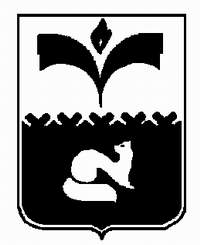 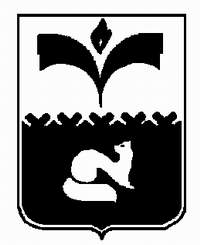 ДУМА ГОРОДА ПОКАЧИХАНТЫ - МАНСИЙСКОГО АВТОНОМНОГО ОКРУГА – ЮГРЫРЕШЕНИЕот 14.12.2023 					                                     №78В соответствии с пунктом 3 статьи 56 и статьи 399 Налогового кодекса Российской Федерации, подпунктом 2 пункта 1 статьи 16 Федерального закона от 06.10.2003 № 131-ФЗ «Об общих принципах организации местного самоуправления в Российской Федерации» и Законом Ханты-Мансийского автономного округа - Югры от 17.10.2014 № 81-оз «Об установлении единой даты начала применения на территории Ханты-Мансийского автономного округа - Югры порядка определения налоговой базы по налогу на имущество физических лиц исходя из кадастровой стоимости объектов налогообложения», пунктом 3 части 1 статьи 19 Устава города Покачи, Дума города ПокачиРЕШИЛА:1. Установить на территории города Покачи налог на имущество физических лиц.2. Установить на территории города Покачи ставки по налогу на имущество физических лиц согласно приложению 1 к настоящему решению.3. Установить на территории города Покачи налоговые льготы по налогу на имущество физических лиц согласно приложению 2 к настоящему решению.4. Признать утратившими силу следующие решения Думы города Покачи:1) от 21.11.2014 №101 «Об установлении налога на имущество физических лиц на территории города Покачи и определении налоговой базы объектов налогообложения» (газета «Покачёвский вестник» от 28.11.2014 №48);2) от 25.04.2018 №24 «О внесении изменений в решение Думы города Покачи от 21.11.2014 №101 «Об установлении налога на имущество физических лиц на территории города Покачи и определении налоговой базы объектов налогообложения» (газета «Покачёвский вестник» от 27.04.2018 №17);3) от 23.06.2020 №35 «О внесении изменений в решение Думы города Покачи от 21.11.2014 №101 «Об установлении налога на имущество физических лиц на территории города Покачи и определении налоговой базы объектов налогообложения» (газета «Покачёвский вестник» от 27.06.2020 №26);4) от 04.04.2022 №17 «О внесении изменений в решение Думы города Покачи от 21.11.2014 №101 «Об установлении налога на имущество физических лиц на территории города Покачи и определении налоговой базы объектов налогообложения» (газета «Покачёвский вестник» от 08.04.2022 №13);5) от 23.11.2022 №101 «О внесении изменений в решение Думы города Покачи от 21.11.2014 №101 «Об установлении налога на имущество физических лиц на территории города Покачи и определении налоговой базы объектов налогообложения» (газета «Покачёвский вестник» от 25.11.2022 №47).5. Поручить администрации города Покачи направить настоящее решение в территориальный налоговый орган в соответствии со статьей 16 Налогового кодекса Российской Федерации.6. Настоящее решение вступает в силу после его официального опубликования и распространяет свое действие на правоотношения, возникшие с 01.01.2024 года, пункт 1 части 3 настоящего решения распространяет свое действие на правоотношения, возникшие с 01.01.2023 года.7. Опубликовать настоящее решение в газете «Покачёвский вестник». 8. Контроль за выполнением настоящего решения возложить на постоянную комиссию Думы города Покачи седьмого созыва по бюджету, налогам, финансовым вопросам и соблюдению законности (председатель Ю.И. Медведев).Принято Думой города Покачи       12.12.2023 годаПриложение 1 к решению Думы города Покачи от 14.12.2023 №78Ставки по налогу на имущество физических лицВ отношении объектов налогообложения, указанных в подпункте 1 пункта 2 статьи 406 Налогового кодекса Российской Федерации, в размере 0,2 процента.В отношении объектов налогообложения, указанных в подпункте 2 пункта 2 статьи 406 Налогового кодекса Российской Федерации, в размере:1) с 01.01.2017 - 1 процента;2) с 01.01.2019 - 0,7 процента;3) с 01.01.2020 - 1 процента;4) с 01.01.2021 - 1,3 процента;5) с 01.01.2022 - 1,6 процента;6) с 01.01.2023 и последующие годы - 2 процентов.В отношении объектов налогообложения, указанных в подпункте 3 пункта 2 статьи 406 Налогового кодекса Российской Федерации, в размере 0,5 процента.Приложение 2 к решению Думы города Покачи от 14.12.2023 №78Налоговые льготы по налогу на имущество физических лицОсвобождаются  от уплаты налога на имущество физических лиц следующие категории граждан:один из родителей (законных представителей) несовершеннолетнего, а также ребенка обучающегося по очной форме обучения в общеобразовательных организациях, в профессиональных образовательных организациях и образовательных организациях высшего образования до окончания обучения или до достижения 23 лет, которому в соответствии с законодательством Российской Федерации, назначена страховая пенсия по случаю потери кормильца, в отношении объектов налогообложения, указанных в подпункте 1 пункта 2 статьи 406 Налогового кодекса Российской Федерации.собственники вновь вводимых объектов налогообложения, включенных в перечень, определяемый в соответствии с пунктом 7 статьи 378.2 Налогового кодекса Российской Федерации, на срок пять лет с даты выдачи разрешения на ввод объекта в эксплуатацию.Налоговые льготы предоставляются на основании и в порядке, предусмотренном статьей 407 Налогового кодекса Российской Федерации.О налоге на имущество физических лиц на территории города Покачи Временно исполняющий полномочия главы города Покачи, первый заместитель главы города ПокачиПредседатель Думы города Покачи А.С. РуденкоА.Е. Ходулапова________________________________________________________________